Муниципальное казенное дошкольное образовательное учреждение Новожизненский детский сад «Светлячок»Всероссийская экспедиция «Дети России за мир!»Подготовили и провели воспитатели группы Допкус Г.В., Грибкова Н.Б.Апрель 2015г.1. Общее фото детей группы, воспитателей, участников мероприятий с символами экспедиции – «Детскими ладошками».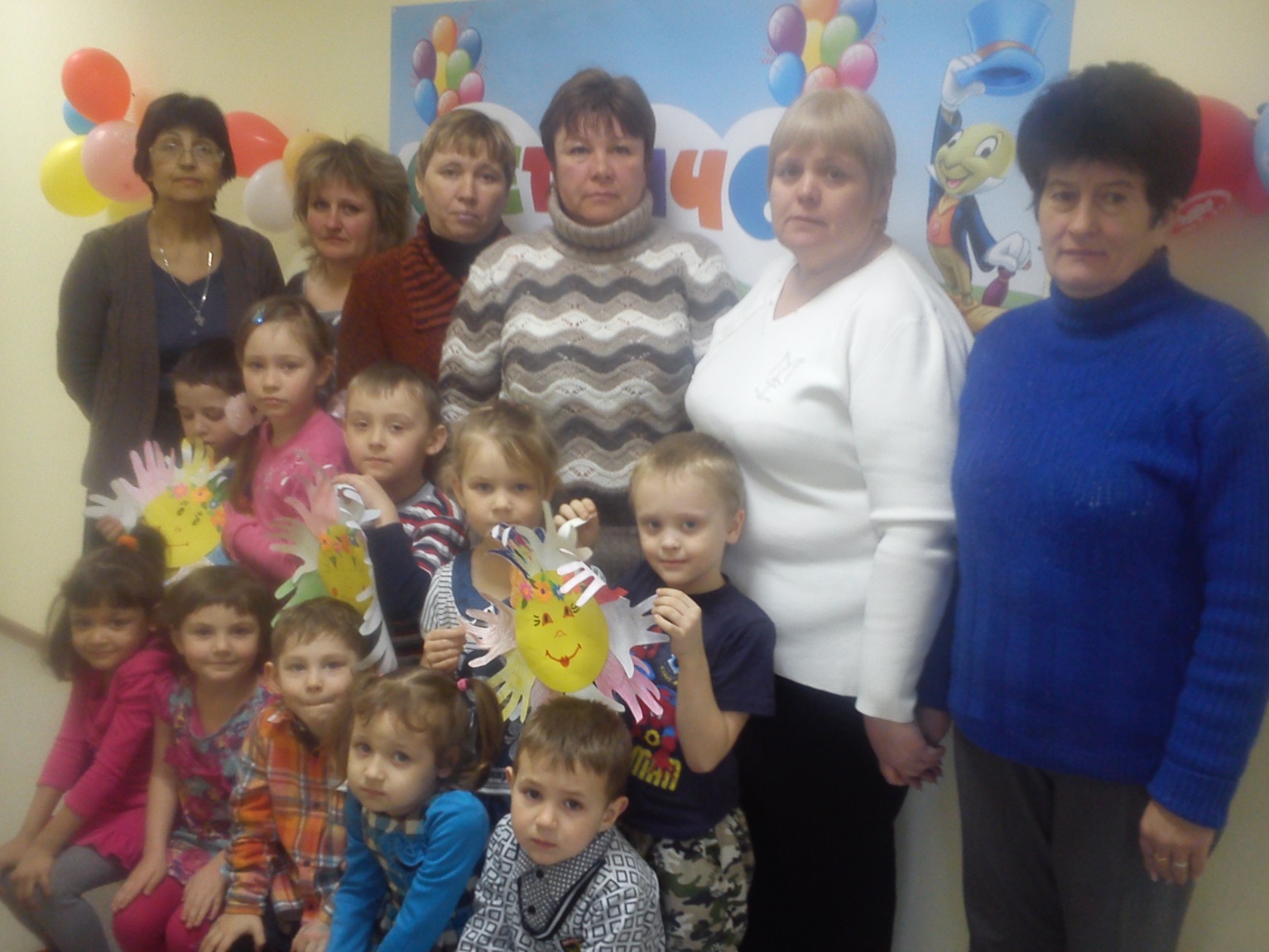 1.Ватман с изображением «Детских ладошек» (картина-аппликация, созданная из детских ладошек)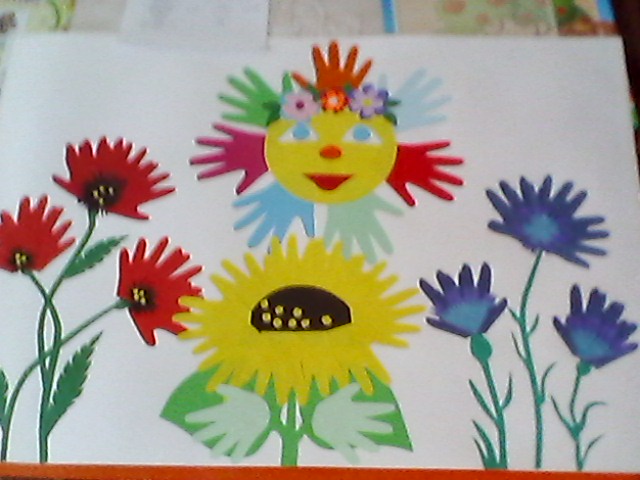 3.Лучший рисунок на тему «Мир – глазами детей»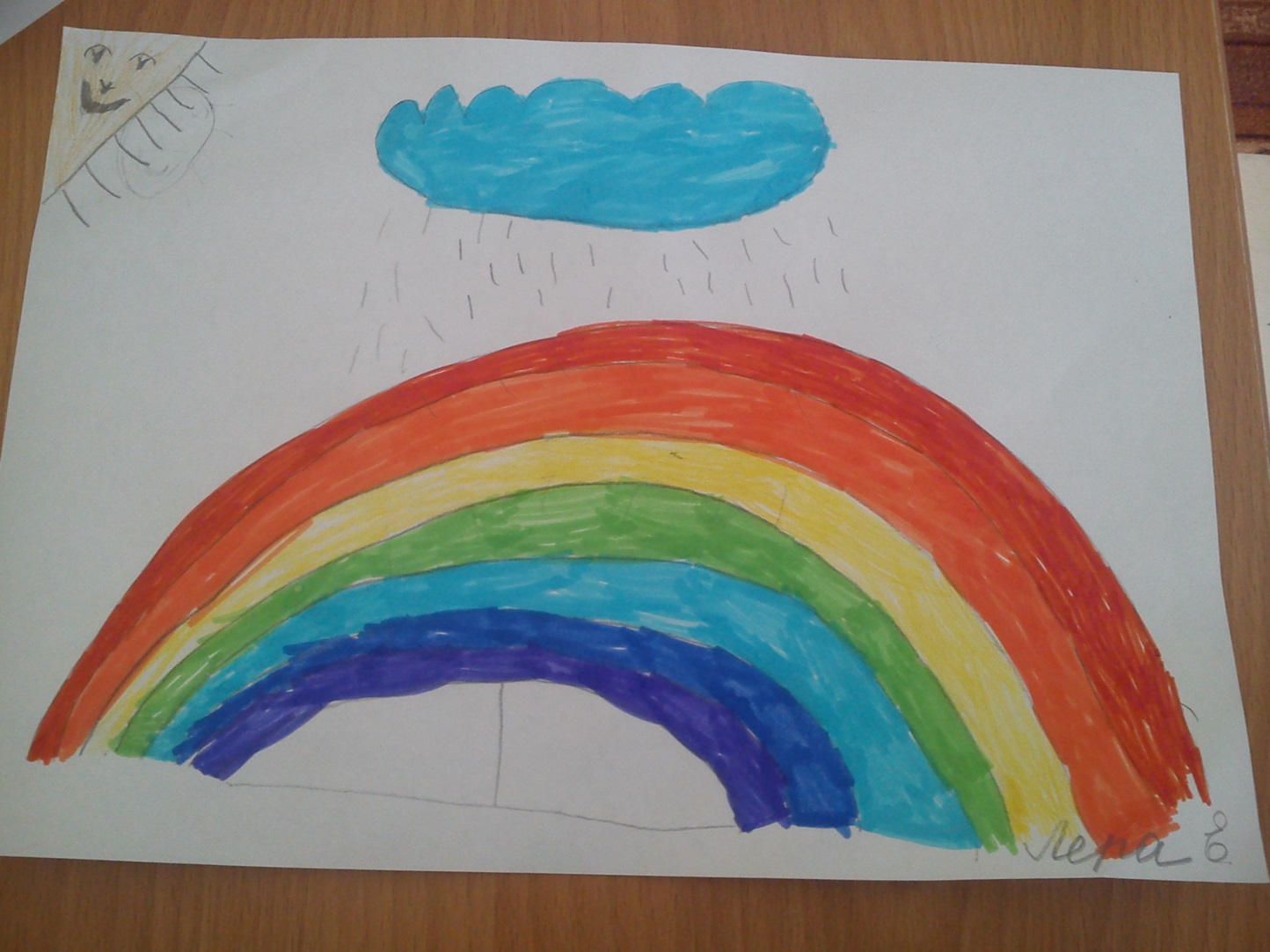 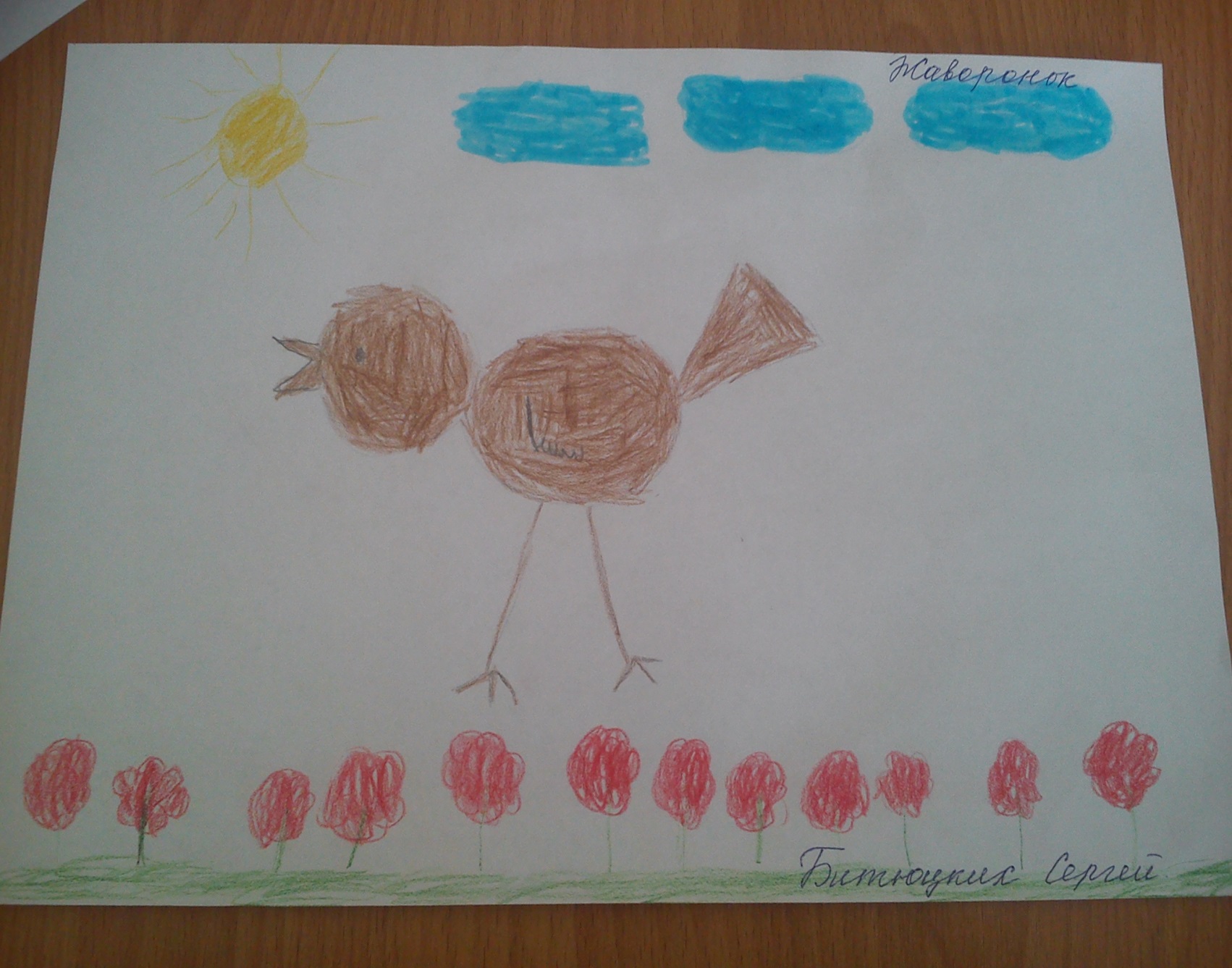 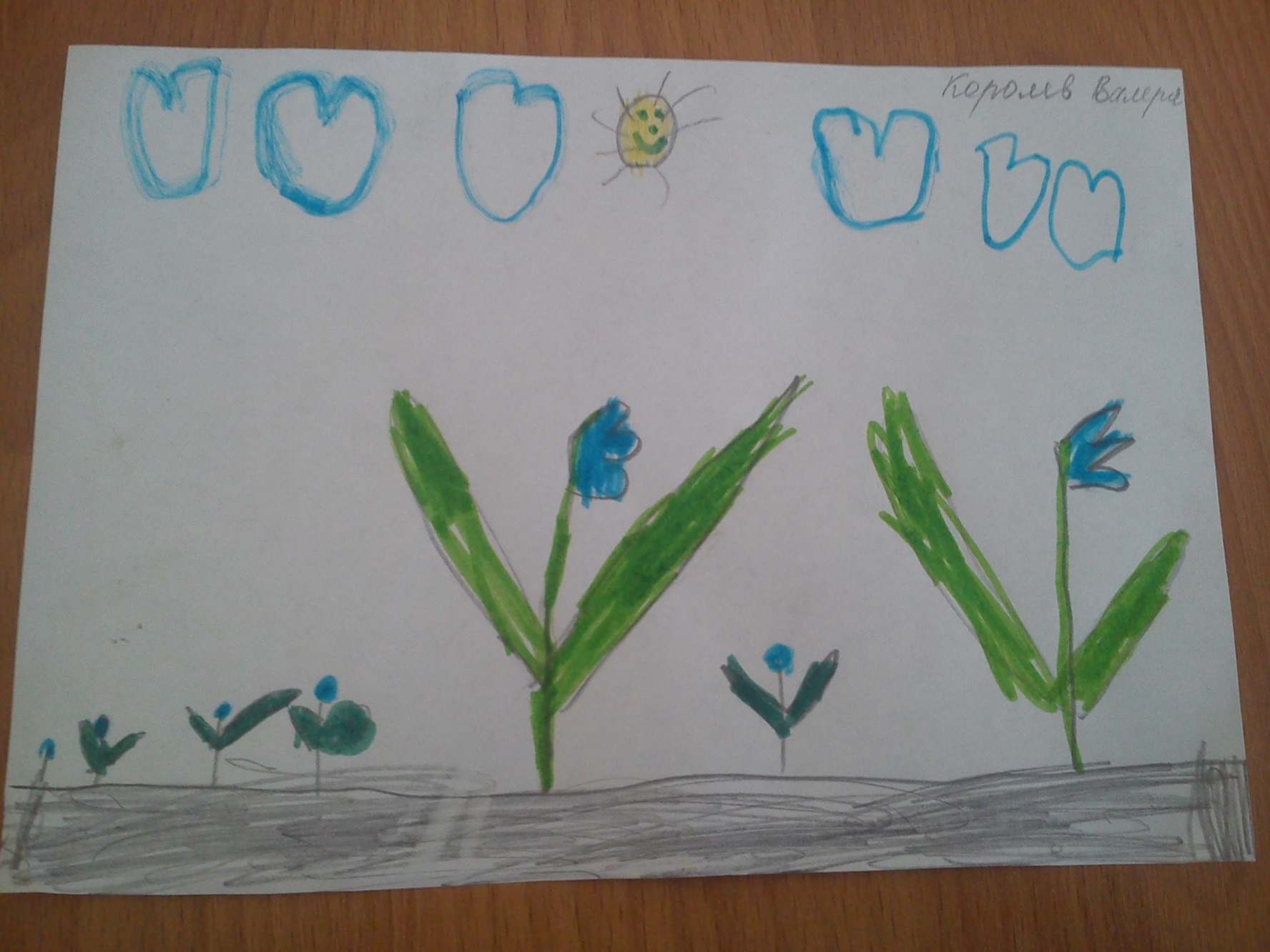 